Фитобар в школеСоциальный проектучеников 3-в классаМуниципального общеобразовательного учреждения Красноселькупская средняя общеобразовательная школа «Радуга»Руководитель Анкудович Л.А.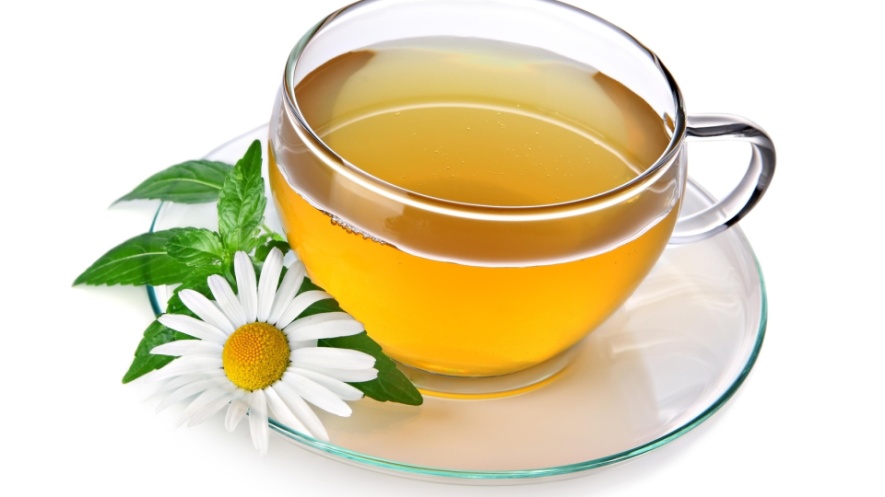 с.Красноселькуп-2016Фитобар в школеВведение.    Для каждого человека всегда был, есть и будет актуальным вопрос о состоянии его здоровья, сохранении молодости и внешней красоты.     Ведь только здоровый человек способен энергично работать, учиться. При   явном  экологическом неблагополучии   падает   уровень   здоровья  населения.    Проблема: Мониторинг уровня физического здоровья показывает, что из года в год  увеличивается количество обучающихся, имеющих хронические заболевания, а количество детей с 1 группой  здоровья уменьшается. Кроме того, в  нашей школе очень часто дети пропускают учебные занятия по причине болезни.Актуальность:С наступлением осени ребята в школе часто  болеют простудными заболеваниями. Весной  еще и снижается иммунитет. Мы решили выяснить, что  может помочь обучающимся школы защититься от болезней.  И выяснили!  Чтобы снизить заболеваемость,  необходима профилактика. Организму нужны витамины. Кладовой витаминов являются растения.        «Зелёная   фабрика»   природы   сотни   тысяч   лет   снабжаетчеловечество надёжными лечебными средствами, не вызывающими, в отличие от синтетических, побочных явлений. Препараты из лекарственных растений нередко бывают единственными при многих заболеваниях.  Лечение травами – фитотерапия – мощное средство борьбы за здоровьелюдей.       Мы решили найти новые формы  организации  оздоровления  в  нашей  школе.  Один  из  вариантов  решения  данной  проблемы  —  организация  фитобара.Цель нашего проекта -  создать  фитобар на базе начальной школы.Задачи:Изучить  литературу по данной теме; Провести опрос среди обучающихся (родителей) по вопросу употребления травяных сборов;Провести анкетирование родителей по вопросу аллергических реакций на травы среди обучающихся школы;      Оформить  уголок  «Лекарственные растения»;Приобрести (заготовить)  лекарственное сырье;Оформить  фитобар.Что такое фитобар и как его организовать?     Это небольшое заведение, где можно выпить стаканчик ароматного с приятным вкусом чая, настоянного на целебных лекарственных травах. Такой чай является источником многих витаминов и биологически активных веществ, необходимых не только больным людям, но и здоровым. При использовании лекарственных растений терапевтическое действие оказывают витамины, органические кислоты, гликозиды, микроэлементы, эфирные масла, фитонциды, дубильные вещества и слизи. Следует помнить, что витамины, содержащиеся в растениях, усваиваются значительно лучше, чем выделенные синтетическим путем.Показания: профилактика и лечение респираторных и вирусных заболеваний.Противопоказания: аллергические реакции на растения, входящие в состав отвара, настоя или чая. Проводится  по 15 сеансов, 5 раз в год.  Помимо чаев можно предлагать морсы из местных ягод (клюквы, брусники).     Некоторые лекарственные растения  и ягоды можно собирать самим.     Можно предлагать кислородные коктейли. Кислородный коктейль — сладковатая воздушная пена, состоящая из пузырьков медицинского кислорода. Основой такого коктейля обычно является специальный состав, в который входят настои целебных трав, витаминные составы, соки.Проводится от 12 до 13 сеансов 3 раза в неделю , через месяц.    Необходимо предусмотреть, чтобы в помещении было уютно, тепло, может звучать тихая ненавязчивая музыка. Надо подобрать подходящую недорогую мебель, посуду (для начала подойдут одноразовые стаканчики и несколько столиков со стульями), соответствующее оформление (приятного светлого цвета стены, букетики из сухоцветов, гербарии из целебных трав и т. д. (это могут сделать самостоятельно дети летом или осенью)). Должна быть красочная информация о разных лекарственных чаях,  способах их заварки и показаниях к применению, об особенностях заготовки трав и приготовления настоев.     Для открытия и работы в фитобаре достаточно двух человек (взрослый, который будет готовить чай (медсестра)  и бармен (может быть ученик старшего класса). Очень важно, чтобы фитобармен хорошо знал лекарственные растения, и мог давать рекомендации по использованию тех или иных напитков, рассказывать об их свойствах.      Кроме того, стоит тщательно изучить какие чаи, с чем подаются, какой температуры. Некоторые чаи нельзя пить горячими, только теплыми, иначе от них не будет ожидаемого эффекта. Иногда можно проводить фитолектории  или пригласить для этих целей специалиста.     В фитобаре можно не только получить стакан душистого напитка, но и совет о том, как   правильно заваривать чай, узнать о его полезных свойствах.      Его посетители могут ознакомиться с   интересными   сведениями   о   здоровом   образе   жизни   на   информационных   стендах,   взять сувенирные   памятки   –   рецепты  приготовления   чаёв.  Может быть представлен материал по заранее определённой тематике, например: «Травы нас лечат»,«Чай – средство от ста болезней», «Как правильно заваривать лечебный напиток», «Ингаляция из трав», «Качество и состав воды», «Способы очистки воды» и другие.     Рекламировать фитобар можно с помощью буклетов, листовок, выступлением на переменах по радио, трансляцию видеороликов, а так же поместить несколько статей в местной газете о пользе фитотерапии.Экономическая обоснованность проектаСроки проекта: март  2016  –  май 2016Антикризисные  мероприятия:Ожидаемый результат. Снижение количества пропусков учебных занятий по причине простудных заболеваний, повышение иммунитета;Привитие навыков заботы о своём здоровье.Активизация  родительской общественности  в организации работы по оздоровлению детей.№Статья расходовСуммаИмеетсяТребуется1.Инициативная группа210021002.Аренда помещения 5000 50003.Чайник (5 л) 300030004.Сборы чая70х5035005.Холодильник 25000250006.Графины 800х32400ИТОГО:371009900Занятость медицинской сестрыОтветственный педагог (родитель), который будет заваривать фитосборы по четкой рецептуре медицинской сестры и ее контролем.Нехватка травяных сборовПривлечение спонсорских средствНежелание употреблять травяные сборыПропедивтические беседы с обучающимися, популяризация проекта среди родительской общественностиНехватка определенного сбора для удовлетворения запроса всех обучающихсяВариативность сборов, проведение анкетирования с целью выяснения потребности